копія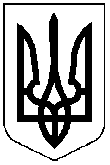 МІСЦЕВЕ САМОВРЯДУВАННЯПОКРОВСЬКА МІСЬКА РАДАДНІПРОПЕТРОВСЬКОЇ ОБЛАСТІ Р І Ш Е Н Н Я«26»жовтня  2018 року                                                                            № 3(38 сесія 7 скликання)Про Програму фінансової підтримки інститутів громадянського суспільства в м. Покров____________________________________________________________З метою здійснення фінансової підтримки проектів, розроблених інститутами громадянського суспільства, керуючись Постановою Кабінету Міністрів України № 1049 від 12 жовтня 2011 року «Про затвердження Порядку проведення конкурсу з визначення програм (проектів, заходів), розроблених інститутами громадянського суспільства, для виконання (реалізації) яких надається фінансова підтримка» та Постановою Кабінету Міністрів України № 156 від 14 лютого 2018 року «Деякі питання надання фінансової підтримки громадським об’єднанням ветеранів», відповідно до статей 3, 59 Закону України «Про місцеве самоврядування в Україні», Покровська міська рада В И Р І Ш И Л А:1. Затвердити Програму фінансової підтримки інститутів громадянського суспільства в м. Покров, додається.2. Затвердити Склад конкурсної комісії з визначення проектів-переможців, розроблених інститутами громадянського суспільства, для виконання (реалізації) яких надається фінансова підтримка, що додається.3. Координацію роботи щодо виконання цього рішення покласти на начальника відділу економіки Глазкову О.Ю., контроль – на заступника міського голови Чистякова О.Г. та голову постійної комісії міської ради з питань планування, бюджету, фінансів, економічного розвитку, регуляторної політики та підприємництва (Травка В.І.).Міський голова 								О.М.Шаповал Ткаченко А.Я.ЗАТВЕРДЖЕНОРішення 38 сесії міської ради   7 скликання від «26» жовтня 2018р. № 3Програмафінансової підтримки інститутів громадянського суспільства в м. ПокровI. Загальні положенняПрограма фінансової підтримки інститутів громадянського суспільства (далі – Програма) спрямована на забезпечення реалізації Постанови Кабінету Міністрів України № 1049 від 12 жовтня 2011 року «Про затвердження Порядку проведення конкурсу з визначення програм (проектів, заходів), розроблених інститутами громадянського суспільства, для виконання (реалізації) яких надається фінансова підтримка» та Постанови Кабінету Міністрів України № 156 від 14 лютого 2018 року «Деякі питання надання фінансової підтримки громадським об’єднанням ветеранів». Розподіл коштів на фінансову підтримку інститутів громадянського суспільства здійснюється виключно на конкурсній основі. Початок конкурсу оголошується розпорядженням міського голови. Програма є кроком міської влади у напрямку створення умов для широкого залучення громадського сектору до ефективного вирішення завдань розвитку міста Покров та спільного пошуку нетипових цікавих методів розв’язання проблем, що стоять перед громадою.II. Проблеми, на розв'язання яких спрямована ПрограмаОдним з першочергових завдань держави та органів місцевого самоврядування є розвиток системи соціального захисту населення, підвищення добробуту громадян.Інститути громадянського суспільства беруть активну участь у розв’язанні проблем, пов’язаних із поліпшенням матеріально-побутових умов, організацією культурного дозвілля, сприяють посиленню соціального захисту своїх членів, здійснюють підтримку їх громадської діяльності, тісно співпрацюють з органами влади та громадськими волонтерськими структурами.У своїй діяльності інститути громадянського суспільства керуються Законом України «Про громадські об’єднання» та іншими законодавчими актами.Програма спрямована на фінансову підтримку громадських організацій, які об’єднують ветеранів війни і праці, учасників та дітей війни, інвалідів, людей похилого віку, пенсіонерів, ліквідаторів аварії на Чорнобильській АЕС, учасників антитерористичної операції та членів їх сімей.III. Мета та основні завдання ПрограмиМетою Програми є залучення інститутів громадянського суспільства до виконання завдань щодо розв’язання проблем соціального захисту населення шляхом здійснення всебічного захисту їх прав, сприяння в наданні їм та їх сім’ям матеріальної допомоги, а також залучення представників зазначених інститутів громадянського суспільства до роз’яснювальної роботи серед населення щодо реабілітації інвалідів, соціального захисту ветеранів.Програма передбачає надання фінансової підтримки інститутам громадянського суспільства ветеранів та інвалідів, які виконують суспільнозначимі для міста функції.Кошти, надані інститутам громадянського суспільства, спрямовуються на:Реалізацію програм (проектів, заходів) інститутів громадянського суспільства за результатами конкурсу, а саме:- відзначення святкових, пам’ятних та історичних дат, пов’язаних з вшануванням та увічненням пам’яті ветеранів війни, жертв нацистських переслідувань та політичних репресій, суверенітету та територіальної цілісності України, формування соборності та державності, проголошенням незалежності України, відвідування військових поховань і військових пам’ятників та проведення інших заходів;- проведення заходів з пошуку , ексгумації та перепоховання останків загиблих;- проведення спортивно-реабілітаційних заходів;- проведення мистецько-культурних заходів;- проведення тренінгів, курсів, навчальних семінарів, засідань та інших інформаційно-просвітницьких заходів відповідно до тематики програми (проекту, заходу);- проведення заходів з військово-патріотичного виховання;- розробка та виготовлення періодичних, довідкових, інформаційних, аналітичних та методичних видань з питань соціального захисту, реабілітації, соціалізації, адаптації, працевлаштування ветеранів та діяльності громадських об’єднань без права їх подальшого використання в комерційних цілях. Адміністративні витрати на організаційне та матеріально-технічне забезпечення інститутів громадянського суспільства для виконання (реалізації) програм (проектів, заходів), а саме:- оренда нежитлових приміщень, території, споруди;- оплата комунальних послуг у приміщеннях, в яких інститути громадянського суспільства проводять свою статутну діяльність;- оплата праці (матеріальне заохочення);- придбання канцелярських та господарчих товарів;- послуги зв’язку та обслуговування оргтехніки;- оплата транспортних послуг (у тому числі оренда транспортних засобів);- придбання та ремонт обладнання та інвентарю. IV. Обсяги та джерела фінансування ПрограмиФінансування Програми здійснюється відповідно до законодавства за рахунок коштів місцевого бюджету.Обсяги фінансових ресурсів для виконання заходів Програми можуть коригуватися в залежності від потреб та фінансових можливостей.V. Контроль за виконанням ПрограмиКонтроль за виконанням  Програми здійснюється в установленому чинним законодавством порядку.Начальник відділу економіки                                                               О.Ю. ГлазковаЗАТВЕРДЖЕНОРішення 38 сесії міської ради  7скликання від «26» жовтня 2018р. № 3Складконкурсної комісії з визначення проектів-переможців, розроблених інститутами громадянського суспільства, для виконання (реалізації) яких надається фінансова підтримкаНачальник відділу економіки                                                          О.Ю. ГлазковаЧистяков Олександр Геннадійович заступник міського голови, голова комісіїІгнатюк Тетяна Марківна начальник управління праці та соціального захисту населення, заступник голови комісіїТкаченкоАнна Янівнаголовний спеціаліст з інвестиційної діяльності відділу економіки, секретар комісіїЧлени комісії Глазкова Оксана Юріївнаначальник відділу економікиСклярова Вікторія Анатоліївназаступник начальника-начальник бюджетного відділуСереда Ольга Вікторівна референт міського голови по зв’язкам з громадськістю Ревт Ольга Вікторівна голова громадської ради при виконавчому комітеті Покровської міської ради (за згодою)Лукашенко Едуард Юрійовичдепутат Покровської міської ради 7 скликання (за згодою)ЛяшукОлег Олександровичдепутат Покровської міської ради 7 скликання (за згодою)